ЗАКРЫТОЕ АКЦИОНЕРНОЕ ОБЩЕСТВО«ПЕНЗЕНСКАЯ  ГОРЭЛЕКТРОСЕТЬ». Пенза, ул. Московская, 82Втелефон: (8412) 23-15-11       тел/факс: (8412) 55-04-13Р/с 40702810748000016558К/с 30101810000000000635в Пензенском отделении 8624 ПАО Сбербанк г. ПензаБИК  045655635ОКПО 03294953ИНН 5836601606/КПП 583601001Документация по открытому запросу цен №135 ОЗЦ-ПГЭС от 22 «ноября» 2022г.1.     Общие положения1.1  Общие сведения о процедуре открытого запроса ценЗаказчик, являющийся Организатором запроса цен – ЗАО «Пензенская горэлектросеть»  почтовый адрес: 440069, г. Пенза, ул. Московская, 82В. Ответственное лицо – Чагорова Юлия Александровна - 8 (8412) 55-04-13, E-mail: chagorova@pges.su, с публикацией Извещения о проведении открытого запроса цен в Единой информационной системе (www.zakupki.gov.ru) и публикацией уведомления на официальном сайте ЗАО «Пензенская горэлектросеть» (www.pges.su), пригласило юридических лиц и физических лиц (в т.ч. индивидуальных предпринимателей) далее – участников закупки, к участию в процедуре Открытого запроса цен (далее – запрос цен) на право заключения Договора на поставку щебня гранитного. Предмет Запроса цен: поставку щебня гранитного для нужд ЗАО «Пензенская горэлектросеть».Участник запроса цен в ценовой матрице (форма №2) должен указать производителя, страну происхождения товара. При отсутствии указания (декларирования) страны происхождения поставляемого товара, такая заявка рассматривается как содержащая предложение о поставке иностранных товаров.Условия оплаты - оплата производится в течение 7 рабочих дней с момента поставки,  предоставления счетов-фактур и транспортных накладных, путем перечисления денежных средств на расчётный счёт поставщика.Срок поставки - в течение 2-х рабочих дней с момента письменной заявки Заказчика, партиями согласованными с Заказчиком.Техническое задание – Приложение №2.Продукция должна иметь сертификат соответствия системы сертификации ГОСТ Р или декларацию соответствия.Продукция поставляется в полной комплектации, включая упаковку;  соответствующую документацию. Покупатель оставляет за собой право не принимать продукцию, если не выполнено это условие.Все цены в предложении должны включать все налоги, транспортные расходы, затраты на упаковку (тару) и другие обязательные платежи. Место поставки – г. Пенза, ул. Стрельбищенская, 13.Порядок проведения запроса цен и участия в нем, а также инструкции по подготовке заявок, приведены в разделе 3 (здесь и далее ссылки относятся к настоящей Документации). Проект Договора, который будет заключен по результатам Запроса цен, приведен в разделе 2. Формы документов, которые необходимо подготовить и подать в составе Заявки приведены в разделе 4.Участием в настоящих закупочных процедурах участник закупки подтверждает:1.2         Правовой статус документовЗапрос цен проводится в соответствии с Положением о закупках.Данная процедура Запроса цен является конкурентным способом закупки и не является торгами (конкурсом или аукционом), и ее проведение не регулируется статьями 447-449 части первой Гражданского кодекса Российской Федерации, а также не регулируется п.2 ст. 3 Федерального закона от 18.07.2011 № 223-ФЗ «О закупках товаров, работ, услуг отдельными видами юридических лиц». Данная процедура запроса цен также не является публичным конкурсом и не регулируется статьями 1057-1061 части второй Гражданского кодекса Российской Федерации. Таким образом, данная процедура Запроса цен не накладывает на Организатора запроса соответствующего объема гражданско-правовых обязательств.Опубликованное в соответствии с п.2. Извещения о проведении запроса цен, являющимся неотъемлемой частью Документации по запросу цен, вместе с настоящей Документацией, являются приглашением делать оферты и должны рассматриваться Участниками запроса цен в соответствии с этим в течение срока, определенного для проведения запроса цен.Заявка Участника запроса цен имеет правовой статус оферты и будет рассматриваться Организатором запроса цен в соответствии с этим.Заключенный по результатам запроса цен Договор фиксирует все достигнутые сторонами Договоренности.Во всем, что не урегулировано Извещением о проведении запроса цен и настоящей Документацией по запросу цен стороны руководствуются действующим законодательством Российской Федерации.Если в отношении сторон Договора, заключаемого по результатам запроса цен, действуют также иные специальные нормативно-правовые акты, изданные и зарегистрированные в установленном порядке, настоящая Документация (и проект Договора как ее часть) и Заявка Участника запроса цен, чья Заявка признана лучшей, будут считаться приоритетными по отношению к диспозитивным нормам указанных документов.1.3       ОбжалованиеВсе споры и разногласия, возникающие в связи с проведением запроса цен, в том числе касающиеся исполнения Организатором и Участниками запроса цен своих обязательств в связи с проведением Запроса цен и участием в нем, должны решаться в претензионном порядке. Для реализации этого порядка заинтересованная сторона в случае нарушения ее прав должна обратиться с претензией к другой стороне, при этом уполномоченным представителем ЗАО «Пензенская горэлектросеть» в рамках данного пункта выступает комиссия по осуществлению конкурентной закупки (далее – Комиссия). Сторона, получившая претензию, должна направить другой стороне мотивированный ответ на претензию в течение 20 рабочих дней с момента ее получения.Участник вправе обжаловать в антимонопольный орган действия (бездействия) Заказчика при закупке товаров в случаях, предусмотренных Федеральным законом от 18.07.2011 № 223-ФЗ «О закупках товаров, работ, услуг отдельными видами юридических лиц».Все споры и разногласия, возникающие в связи с проведением запроса цен, в том числе касающиеся исполнения Организатором и Участниками запроса цен своих обязательств, не урегулированные в порядке, предусмотренном п.1.3.2 могут быть решены в Арбитражном суде Пензенской области, в соответствии с его правилами, действующими на дату подачи искового заявления.Вышеизложенное не ограничивает права сторон на обращение в суд в соответствии с действующим законодательством Российской Федерации.1.4        Прочие положения1.4.1. Участник самостоятельно несет все расходы, связанные с подготовкой и подачей Заявки, а Организатор запроса цен по этим расходам не отвечает и не имеет обязательств, независимо от хода и результатов Запроса цен, за исключением случаев, прямо предусмотренных действующим законодательством Российской Федерации.1.4.2. Применение факсимильной подписи (факсимиле) в оригиналах документов и заверяемых Участником запроса цен копиях документов, поданных в составе Заявки, не допускается.1.4.3. Предполагается, что Участник запроса цен изучит все инструкции, формы, условия, технические условия и другую информацию, содержащуюся в Документации по запросу цен,а также разъяснения Организатора в случае направления Участниками запросов (в соответствии с п. настоящей Документации). Никакие претензии к Организатору запроса цен не будут приниматься на том основании, что Участник запроса цен не понимал какие-либо вопросы. Неполное представление информации, запрашиваемой в Документации по запросу цен, или же подача Заявки, не отвечающей требованиям Документации по запросу цен, представляют собой риск для Участника и может привести к отклонению его Заявки.1.4.4. Организатор запроса цен обеспечивает разумную конфиденциальность относительно всех полученных от Участников запроса цен сведений, в том числе предоставление этой информации другим Участникам запроса цен или третьим лицам возможно только в случаях, прямо предусмотренных действующим законодательством Российской Федерации или настоящей Документацией по запросу цен.1.4.5. Организатор запроса цен, по решению Комиссии, вправе отклонить Заявку, если он установит, что Участник запроса цен прямо или косвенно дал, согласился дать или предложил служащему Организатора запроса цен вознаграждение в любой форме: поставку, работу, услугу, какую-либо ценность, в качестве стимула, который может повлиять на принятие Комиссии решения по определению Участника запроса цен, чья Заявка признана лучшей.1.4.6. Организатор запроса цен, по решению Комиссии, вправе отклонить Заявки Участников запроса цен, заключивших между собой какое-либо соглашение с целью повлиять на определение Участника запроса цен, чья Заявка признана лучшей.1.4.7. В соответствии с Извещением о проведении запроса цен, Документацией по запросу цен Организатор запроса цен, по решению Комиссии, вправе отказаться от проведения закупки без каких-либо последствий до наступления даты и времени окончания срока подачи заявки.2. Проект Договора.Приложение №1 к Документации по запросу цен3. Порядок проведения Запроса цен. Инструкции по подготовке Заявок3.1. Общий порядок проведения Запроса ценЗапрос цен проводится в следующем порядке:публикация Извещения о проведении запроса цен и Документации по запросу цен (подраздел 3.2.),подготовка Заявок и разъяснение Организатором Документации по запросу цен, если необходимо (подраздел 3.3.);подача Заявок и их прием, изменение и отзыв Заявки (подразделы 3.4., 3.5), оценка Заявок (подраздел 3.6.);подведение итогов Запроса цен (подраздел 3.7.);подписание Договора (подраздел 3.9.)уведомление о результатах Запроса цен (подраздел 3.10.).В процессе проведения Запроса цен на официальном сайте в установленные сроки подлежат опубликованию сведения/документы, указанные ниже:изменения, вносимые в Извещение о проведении запроса цен, в Документации о запросе цен – не позднее 3 дней со дня принятия решения о внесении таких изменений;разъяснения Извещения о проведении запроса цен, Документации по запросу цен – не позднее 3 дней со дня принятия решения о предоставлении разъяснений;отказ от проведения Запроса цен – не позднее 3 дней со дня принятия решения об отказе от проведения Запроса цен;уведомление о продлении срока подачи Заявок – не позднее 1 дня со дня принятия решения о таком продлении;Протоколы, составляемые в процессе проведения Запроса цен и подписанные ответственным секретарем Комиссии– не позднее 3 дней со дня подписания таких Протоколов.3.2. Публикация Извещения о проведении запроса цен и Документации по запросу ценИзвещение о проведении запроса цен и Документация по запросу цен опубликованы в порядке, указанном в п.  и любое лицо может получить указанные документы из Единой информационной системы (www.zakupki.gov.ru) и на официальном сайте ЗАО «Пензенская горэлектросеть» (www.pges.su), без взимания платы.Иные публикации не являются официальными и не влекут для Организатора запроса цен никаких последствий.3.3. Подготовка Заявок3.3.1.Общие требования к ЗаявкеУчастник должен подготовить Заявку, с обязательным составлением описи всех документов с указанием страниц, включающую в себя:Ценовая заявка (раздел 4, Форма №1).Ценовая матрица (раздел 4, форма №2)Анкета участника (раздел 4, форма №3)Документы, подтверждающие соответствие Участника требованиям настоящей Документации (подраздел )Подписанный со стороны Участника проект договора в соответствии с приложением №1 к документации, договор к заявке не подшивается и прилагается к общему сформированному комплекту документов, направляемых в заявке на участие в запросе цен (в случае подачи заявки в письменной форме, в запечатанных конвертах); Протокол разногласий (при наличии) (Форма №8)Иные документы, которые, по мнению Участника, подтверждают соответствие установленным требованиям, с соответствующими комментариями, разъясняющими цель предоставления этих документов.Участник имеет право подать только одну Заявку. В случае нарушения этого требования все Заявки такого Участника отклоняются без рассмотрения по существу.Заявка должна быть подготовлена в письменной форме (подраздел 3.3.2.).3.3.2. Порядок подготовки Заявки в письменной форме.Участники при оформлении Заявки должны использовать формы и инструкции по их заполнению, предусмотренные настоящей Документацией по запросу цен.Заявка должна включать в себя полный перечень всех документов, входящих в состав заявки.3.3.2.4. Перед подачей Предложение должно быть надежно запечатано в конверт (пакет, ящик и т.п.). Предложение запечатывается в конверт, обозначаемый словами «Предложение». На конверте необходимо указать следующие сведения: - наименование и адрес Организатора открытого запроса цен: ЗАО «Пензенская горэлектросеть» 440069 г. Пенза, ул. Московская, 82В, кабинет №106.- наименование Участника закупки;- кому – отдел логистики и конкурсных закупок- предмет Запроса цен.Должна быть проведена нумерация всех без исключения страниц заявки.Документы (листы и информационные конверты), входящие в Заявку, должны быть скреплены или упакованы таким образом, чтобы исключить случайное выпадение или перемещение страниц. В случае нарушения Участником любого из вышеуказанных требований, Комиссия по закупкам оставляет за собой право отклонить заявку Участника, допустившего такие нарушения.3.3.2.5.Каждый документ, входящий в Заявку, должен быть подписан лицом, имеющим право, в соответствии с законодательством Российской Федерации, действовать от лица Участника закупки без доверенности, или надлежащим образом уполномоченным им лицом на основании доверенности (далее - уполномоченного лица). В последнем случае копия доверенности прикладывается к Заявке Участника.Каждый документ, входящий в Заявку, должен быть скреплен печатью Участника (а при участии в запросе цен физического лица – собственноручной подписью).3.3.4. Требования к сроку действия ЗаявкиЗаявка действительна в течение срока, указанного Участником в письме о подаче оферты. В любом случае этот срок не должен быть менее 60 календарных дней со дня, следующего за днем окончания подачи Заявок.Указание меньшего срока действия является основанием для отклонения Заявки.3.3.5. Требования к языку Заявки3.3.5.1. Все документы, входящие в Заявку, должны быть подготовлены на русском языке за исключением нижеследующего:Документы, оригиналы которых выданы Участнику третьими лицами на ином языке, могут быть представлены на языке оригинала при условии, что к ним приложен перевод этих документов на русский язык (в специально оговоренных случаях - апостилированный). При выявлении расхождений между русским переводом и оригиналом документа на ином языке Заказчик будет принимать решение на основании перевода.Комиссия по закупкам вправе не рассматривать документы, не переведенные на русский язык.3.3.6. Требования к валюте ЗаявкиВсе суммы денежных средств в документах, входящих в Заявку, должны быть выражены в российских рублях за исключением нижеследующего:Документы, оригиналы которых выданы Участнику третьими лицами с выражением сумм денежных средств в иных валютах, могут быть представлены в валюте оригинала при условии, что к этим документам будут приложены комментарии с переводом этих сумм в российские рубли исходя из официального курса валюты, установленного Центральным банком Российской Федерации, с указанием такового курса и даты его установления.Цена Заявки фиксируется в российских рублях и не подлежит изменению при изменении официального курса валюты.3.3.7. Начальная (максимальная) цена Договора (цена лота)Начальная (максимальная) цена Договора  –  2 200 000,00 руб. с учётом НДС (20%)/ 1 833 333,33 руб. без учёта НДС, с транспортными расходами, затратами на упаковку (тару) и другие обязательные платежи;В случае если в предложении участника указана стоимость продукции без НДС, то Комиссия с целью сопоставления ценовых цен участников будет осуществлять корректировку цены заявки без учёта НДС.Указание большей цены может служить основанием для отклонения.Комиссия так же оставляет за собой право отклонить Заявки с ценами, завышенными за счёт Заявки условий, существенно превышающих требования настоящей Документации. Требования к Участнику. Подтверждение соответствия предъявляемым требованиямТребования к Участникам:При проведении запроса цен на ЭТП, такое лицо должно быть зарегистрировано на соответствующей ЭТП в качестве Участника ЭТП, а также в качестве Участника проводимого запроса цен.Чтобы претендовать на победу в данной процедуре Запроса цен и получить право заключить с Заказчиком Договор, Участник должен отвечать следующим требованиям:a) участник открытого запроса должен обладать необходимыми профессиональными знаниями и опытом выполнения аналогичных поставок (иметь не  менее трех завершенных проектов, аналогичных по структуре и стоимости), иметь финансовые, материально-технические, производственные, трудовые ресурсы; b) участник открытого запроса должен обладать гражданской правоспособностью в полном объеме для заключения и исполнения Договора (должен быть зарегистрирован в установленном порядке и иметь соответствующие действующие лицензии на выполнение видов деятельности в рамках Договора);c) участник открытого запроса не должен являться неплатежеспособным или банкротом,  находится в процессе ликвидации, на имущество Участника запроса цен в части, существенной для исполнения договора, не должен быть наложен арест, экономическая деятельность Участника  не должна быть приостановлена;d) участник открытого запроса не должен быть включен в Реестр недобросовестных поставщиков, который ведется в соответствии с Федеральным законом от 18.07.2011г. № 223-ФЗ «О закупках товаров, работ, услуг отдельными видами юридических лиц», либо в Реестр недобросовестных поставщиков, который ведется в соответствии с Федеральным законом от 5.04.2013г. N 44-ФЗ "О контрактной системе в сфере закупок товаров, работ, услуг для обеспечения государственных и муниципальных нужд";e) у участника должен отсутствовать негативный опыт работы с ЗАО «Пензенская горэлектросеть» (отсутствие судебных решений, а также отсутствие писем и претензионных писем о нарушении условий исполнения договорных обязательств, направленных в адрес Участника о неисполнении обязательств по ранее заключенным договорам с ЗАО «Пензенская горэлектросеть»).f) участник не должен иметь задолженности по начисленным налогам, сборам и иным обязательным платежам в бюджеты любого уровня или государственные внебюджетные фонды за прошедший отчетный период.g) связи с вышеизложенным, Участник должен включить в состав Заявки следующие документы, подтверждающие его правоспособность: 3.3.8.3 Для юридических, лиц/ индивидуальных предпринимателей, если в каждом из пунктов не установлено иное:Заверенная Участником копия свидетельства о регистрации Участника в качестве юридического лица (индивидуального предпринимателя), подтверждающего регистрацию Участника на территории Российской Федерации (для юридических лиц, зарегистрированных до 1 июля 2002 года дополнительно - нотариально заверенную копию свидетельства о внесении записи в Единый государственный реестр юридических лиц/Единый государственный реестр индивидуальных предпринимателей). Если участник – физическое лицо: нотариально заверенная копия паспорта гражданина Российской Федерации или паспорта иного государства, или иной документ, его заменяющий в соответствии с требованиями действующего законодательства Российской Федерации. (В случае, если паспорт или иной его заменяющий документ выдан на территории иного государства, должен быть представлен апостилированный перевод такого документа).заверенная Участником копия свидетельства о присвоении идентификационного номера налогоплательщика (ИНН);заверенная Участником копия страхового свидетельства государственного пенсионного страхования. Заверенная Участником копия Устава в действующей редакции (для юридических лиц)Оригинал, заверенная копия или составленная в форме электронного документа, подписанного усиленной квалифицированной электронной подписью выписка из Единого государственного реестра юридических лиц с указанием сведений, что Участник не находится в состоянии реорганизации или ликвидации, выданной соответствующим подразделением Федеральной налоговой службы не ранее чем за месяц до дня размещения в ЕИС извещения о  проведении запроса цен.Оригинал, заверенная копия или составленная в форме электронного документа, подписанная усиленной квалифицированной электронной подписью, справка об исполнении налогоплательщиком обязанности по уплате налогов, сборов, страховых взносов, пеней и налоговых санкций (по форме, утвержденной Приказом ФНС России № N ММВ-7-8/20@ от 21.01.2017 г., выданной соответствующими подразделениями ФНС России по состоянию не ранее чем за месяц до дня размещения в ЕИС извещения о  проведении запроса цен.Копия документа, подтверждающего полномочия лица на осуществление действий от имени участника процедуры закупки – юридического лица (копия решения о назначении или об избрании физического лица на должность, в соответствии с которыми такое физическое лицо обладает правом действовать от имени участника процедуры закупки без доверенности (далее по подпункту – руководитель). В случае если от имени участника процедуры закупки действует иное лицо, заявка должна содержать также копию доверенности на осуществление действий от имени участника процедуры закупки, оформленную в соответствии с законодательством. В случае если указанная доверенность подписана лицом, уполномоченным руководителем, заявка должна содержать также копию документа, подтверждающего полномочия такого лица.3.3.8.4 Документы, подтверждающие квалификацию Участника запроса цен:Оригинал справки, подтверждающей наличие у Участника соответствующих собственных либо привлеченных кадровых ресурсов, необходимых для полного и своевременного выполнения Договора (форма №6).Оригинал справки, подтверждающей наличие у Участника соответствующих собственных либо привлеченных материально-технических ресурсов (при наличии заключенного договора об использовании), необходимых для полного и своевременного выполнения Договора (форма №5).Оригинал справки об опыте выполнения аналогичных по характеру и объему работ по договорам (форма №4).3.3.8.5 Документы, позволяющие определить является/не является участник закупочной процедуры субъектом малого и среднего предпринимательства, а именно:Документ из единого реестра субъектов малого и среднего предпринимательства, ведение которого осуществляется в соответствии с Федеральным законом "О развитии малого и среднего предпринимательства в Российской Федерации", содержащий информацию об Участнике закупки (копия заверенная участником). В случае отсутствия сведений об Участнике, который является вновь зарегистрированным индивидуальным предпринимателем или вновь созданным юридическим лицом, в соответствии с частью 3 статьи 4 Федерального закона "О развитии малого и среднего предпринимательства в Российской Федерации", в едином реестре субъектов малого и среднего предпринимательства, предоставляется  Оригинал декларации о соответствии Участника критериям  отнесения к  субъектам  малого и среднего предпринимательства (форма 7);3.3.8.6 В случае участия в запросе цен иностранной организации, такой поставщик предоставляет аналогичные документы. Такие документы должны быть переведены на русский язык и апостилированы, в противном случае Комиссия по закупкам вправе не рассматривать документы Участника.Разъяснение Документации по запросу ценВ процессе подготовки Заявки Участники вправе обратиться к Организатору запроса цен за разъяснениями настоящей Документации по запросу цен. Запросы на разъяснение Документации должны быть направлены в письменной форме на имя секретаря Комиссии за подписью руководителя организации или иного ответственного лица Участника.Организатор запроса цен обязуется в разумный срок ответить на любой вопрос, который он получит не позднее, чем за 3 дня до истечения срока приема Заявок. Организатор запроса цен оставляет за собой право (но не обязанность) ответа на вопрос, полученный в более поздний срок, если обстоятельства позволят Организатору запроса цен ответить на него в разумное время до установленного срока подачи Заявки. Дата начала срока предоставления разъяснений – с момента размещения в ЕИС.Дата окончания срока предоставления разъяснений - 28.11.2022 года. При этом копия ответа будет размещена Организатором запроса цен в Единой информационной системе (www.zakupki.gov.ru), Такой ответ Организатора имеет силу неотъемлемых дополнений к Документации по запросу цен, если в тексте ответа не будет указано иное. В случае если разъяснения изменяют Документацию, Организатором осуществляется продление подачи заявок в соответствии с п. 3.3.11 Документации по запросу цен.Внесение изменений в Документацию по запросу цен.Организатор запроса цен, по решению Комиссии, в любой момент до истечения срока приема заявок вправе внести изменения в настоящую Документацию по запросу цен. 3.3.11. Продление срока окончания приема ЗаявокПри необходимости Организатор запроса цен, по своему решению, в том числе и по обращению Участников запроса цен, имеет право продлевать срок окончания приема Заявок.3.4. Подача Заявок и их прием3.4.1. Подача Заявок в письменной форме3.4.1.2. Заявка должна быть подана в срок до 16-00 (московского времени) 30.11.2022 г. на бумажном носителе, в запечатанном конверте, включающего в себя полный комплект документов, запрашиваемых в настоящей Документации.	3.4.1.3.Срок начала приема Заявок – дата публикации закупки на официальном сайте. Срок окончания подачи Заявок – 16-00 (московского времени) 30.11.2022 года.Место подачи Заявок в письменной формеУчастники должны обеспечить доставку своих Предложений на бумажном носителе по адресу Организатора – г. Пенза, ул. Московская, 82В, кабинет №106.Предложения в запечатанных конвертах принимаются в рабочие дни с  8-00 до 17-00 (обед с 12-00 до 13-00).При этом Участникам рекомендуется предварительно позвонить 8(8412)23-15-70. В случае направления Предложений через курьерскую службу рекомендуется уведомить представителя курьерской службы или курьера о настоящем порядке доставки Предложения.Изменение и отзыв ЗаявкиДо окончания срока подачи заявок Участник запроса цен вправе изменить или отозвать поданную Заявку.3.6.Оценка Заявок и проведение переговоров3.6.1. Общие положенияОценка Заявок осуществляется Комиссией и иными лицами (экспертами и специалистами), привлеченными Организатором запроса.Рассмотрение и оценка заявок осуществляются в соответствии с условиями настоящей Документации.Информация относительно разъяснения,  оценки и сопоставления Заявок Участников, а также рекомендации по присуждению Договора является строго конфиденциальной и не подлежит разглашению Участникам или иным лицам, которые официально не имеют к этому отношения, за исключением сведений, размещаемых в ЕИС, ЭТП (при проведении, запроса цен на ЭТП).Участники не вправе каким-либо способом влиять, участвовать или присутствовать при оценке заявок, а также вступать в контакты с экспертами, выполняющими экспертизу Заявок. Любые попытки Участников повлиять на Закупочную комиссию при экспертизе Заявок или на присуждение Договора, а также оказать давление на любое лицо, привлеченное Организатором запроса, служат основанием для отклонения Заявок таких Участников.Оценка Заявок включает отборочную стадию (пункт 3.6.2.), и оценочную стадию (пункт 3.6.3.).Отборочная стадияВ рамках отборочной стадии Комиссия по закупкам проверяет:а) правильность оформления заявок и их соответствия требованиям настоящей документации по существу;б) соответствие Участников требованиям настоящей документации (правоспособность, полномочия на поставку);в) соответствие предлагаемой продукции требованиям настоящей документации;г) соответствие предлагаемых договорных условий требованиям настоящей документации.д) соответствие по порядку формирования электронной заявки.В рамках отборочной стадии Комиссия по закупкам может запросить у Участников разъяснения их Заявок. Допускаются уточняющие запросы по техническим условиям Заявки (перечня предлагаемой продукции, ее технических характеристик, иных технических условий), при этом данные уточнения не должны изменять предмет Запроса цен. По результатам проведения отборочной стадии Комиссия по закупкам отклоняет Заявки которые/которых:a) не отвечают установленным в  настоящей документации требованиям к оформлению, составу документов и сведений, подаваемым в Заявке;b) содержат предложения, не соответствующие установленным условиям настоящей документации;c) не соответствуют по предлагаемым договорным условиям, требованиям документации;d) предлагаемая продукция не соответствует требованиям документации;e) поданы Участниками, находящимися в реестре недобросовестных поставщиков размещенном на сайте www.zakupki.gov.ru;f) в составе Предложения и прилагаемых к ним документов содержат недостоверные, неточные или искаженные сведении, в т.ч. содержат недостоверные сведения о стране происхождения товара, указанного в Заявке;При проведении отборочной стадии Организатор запроса цен вправе проверять соответствие предоставленных Участником заявлений, документов и информации действительности, в том числе путем направления запросов в государственные органы, лицам, указанным в Заявке, а также проводить выездные проверки. Оценочная стадияЕдинственным критерием для определения Победителя является наименьшая цена предложения при условии соответствия самого предложения и предлагаемой продукции условиям настоящего запроса цен.При этом с учетом установленного Постановлением Правительства Российской Федерации от 16.09.2016 № 925 приоритета товаров российского происхождения, работ, услуг, выполняемых, оказываемых российскими лицами, по отношению к товарам, происходящим из иностранного государства, работам, услугам, выполняемым, оказываемым иностранными лицами, Si заявок на участие в закупке, которые содержат предложения о поставке товаров российского происхождения, выполнении работ, оказании услуг российскими лицами, по стоимостным критериям оценки производятся по предложенной в указанных заявках цене договора, сниженной на 15 процентов, при этом договор заключается по цене договора, предложенной участником в заявке на участие в закупке.В случае поставки товара и отсутствии указания (декларирования) страны происхождения поставляемого товара, такая заявка рассматривается как содержащая предложение о поставке иностранных товаров.Указанный в настоящем пункте приоритет не предоставляется в случаях, если:а) закупка признана несостоявшейся и договор заключается с единственным участником закупки;б) в заявках всех участников не содержится предложений о поставке товаров российского происхождения, выполнении работ, оказании услуг российскими лицами;в) в заявках всех участников не содержится предложений о поставке товаров иностранного происхождения, выполнении работ, оказании услуг иностранными лицами;г) в заявке на участие в закупке содержится предложение о поставке товаров российского и иностранного происхождения, выполнении работ, оказании услуг российскими и иностранными лицами, при этом стоимость товаров российского происхождения, стоимость работ, услуг, выполняемых, оказываемых российскими лицами, составляет:для конкурса, запроса цен, запроса цен, простой закупки, мелкой закупки - менее 50 процентов стоимости всех предложенных таким участником товаров, работ, услуг;для аукциона - более 50 процентов стоимости всех предложенных таким участником товаров, работ, услуг.Для целей установления соотношения цены предлагаемых к поставке товаров российского и иностранного происхождения, цены выполнения работ, оказания услуг российскими и иностранными лицами в случаях, предусмотренных подп. «г» настоящего пункта, цена единицы каждого товара, работы, услуги определяется как произведение начальной (максимальной) цены единицы товара, работы, услуги, указанной в документации о закупке, на коэффициент изменения начальной (максимальной) цены договора по результатам процедур закупки, определяемый как результат деления цены договора, предложенной участником в окончательном предложении (в частности, для конкурса и запроса цен - по результатам аукционной процедуры понижения цены (переторжки)), на начальную (максимальную) цену договора.3.6.3.2. В случае если в предложении одного из  участников указана стоимость продукции без НДС, то Комиссия с целью сопоставления ценовых предложений участников будет осуществлять корректировку цены заявки без учета НДС.3.6.3.3 В случае поступления нескольких Предложений с одинаковой стоимостью,  меньший порядковый номер при ранжировке присваивается Предложению,  поступившему ранее других. 3.6.3.4. Результаты решения Комиссии об отклонении Заявки не подлежат обсуждению с Участником.Процедура понижения цены (переторжка)Организатором запроса цен предусмотрена возможность проведения процедуры понижения цены - переторжки, т.е. предоставление Участникам запроса цен возможности добровольно повысить предпочтительность их заявок путем снижения первоначальной, указанной в Заявке, цены. Изменение цены в сторону снижения не должно повлечь за собой изменение иных условий Заявки.Организатор запроса цен может воспользоваться объявленным правом на проведение процедуры переторжки, если Комиссия по закупкам полагает, что цены, заявленные Участниками в заявках, могут быть снижены, либо если Организатор запроса цен до определения Победителя получит письменную просьбу о проведении переторжки от любого участника процедуры. Решение о проведении процедуры переторжки принимает Комиссия по закупкам после проведения отборочной стадии рассмотрения заявок.Участник запроса цен, приглашенный на переторжку, вправе не участвовать в ней, тогда его Заявка остается действующей с ранее объявленной ценой.Предложения Участника по повышению цены не рассматриваются, такой Участник считается не участвовавшим в процедуре переторжки, его Заявка остается действующей с ранее объявленной ценой.Цены, полученные в ходе переторжки, оформляются Протоколом, который подписывается членами Комиссии, присутствовавшими на переторжке После проведения переторжки в первый раз по просьбе любого из приглашенных Участников переторжка может быть проведена повторно, третий раз и т.п. (далее — повторная переторжка).На каждую последующую переторжку приглашаются Участники запроса цен, участвующие в предыдущей переторжке. При проведении процедуры переторжки оценочная стадия будет проводиться после проведения процедуры переторжки по ценам, полученным в ходе переторжки в полном соответствии с процедурой оценочной стадии.По решению Комиссии порядок проведения переторжки может быть уточнен.3.8. Подведение итогов Запроса цен3.8.1. По результатам оценочной стадии Комиссия по закупкам принимает решение либо по определению лучшей Заявки запроса цен, либо по завершению данной процедуры Запроса цен без определения Участника, чья Заявка признана лучшей, и заключения Договора:в случае если Заявка какого-либо из Участников полностью удовлетворит Комиссию по закупкам и признается наилучшей. Участник незамедлительно уведомляется о признании его Заявки лучшей; процедура запроса цен на этом будет завершена;в случае если ни одна Заявка не удовлетворит Комиссию по закупкам полностью, Комиссия вправе принять решение о прекращении процедуры запроса цен.3.8.2. Решение Комиссии оформляется протоколом рассмотрения и оценки заявок.3.8.3. Протоколом рассмотрения и оценки заявок размещается в ЕИС в течение трех дней с момента подписания.3.8.4. Место рассмотрения предложений участников и подведение итогов: г. Пенза, ул. Московская, 82В, кабинет технического директора.3.9. Признание запроса цен несостоявшимся3.9.1. Запрос цен признается несостоявшимся в случаях:подана только одна Заявка;не подана ни одна Заявка;принято решение об отказе в допуске всем Участникам, подавшим Заявки;принято решение о допуске только одного Участника.3.9.2.В случае, если при проведении запроса цен: представлена одна Заявка – Заказчик вправе заключить Договор с единственным Участником, представившим Заявку, при условии, что такая Заявка соответствует требованиям Документации по запросу цен;признать запрос цен несостоявшимся и назначить повторную процедуру запроса цен либо провести закупки иным способом, предусмотренным Положением о закупках Общества.3.10. Подписание ДоговораДоговор между Заказчиком и Участником, чья Заявка признана лучшей, подписывается не ранее чем через 10 дней и не позднее чем через 20 дней с даты размещения в ЕИС протокола заседания Комиссии по оценке предложений и выбору победителя.  После получения уведомления о результатах переговоров, Победитель в течение 10 дней должен предоставить в адрес ЗАО «Пензенская горэлектросеть» заполненный и подписанный проект договора со всеми приложениями. Проект договора заполняется в строгом соответствии с приложением №1 к настоящей документации. В случае непредставления в течение 10 дней заполненного проекта договора участник переговоров утрачивает статус Победителя и его действия (бездействия) означают отказ от заключения договора. Участник запроса цен, чья Заявка утрачивает статус наилучшей, и его действия (бездействия) означают отказ от заключения Договора в следующих случаях:не подписал по итогам проведения запроса цен Договор;предложил Заказчику внести изменения в условия Договора путем проведения переговоров (за исключением случаев, когда такие переговоры проводятся по инициативе Заказчика в соответствии с решением Комиссии)При наступлении случаев, определенных в п.3.10.2, Организатор запроса цен имеет право выбрать новую выигравшую Заявку из числа остальных действующих либо рассмотреть вопрос о повторном проведении закупки. При исполнении договора, заключенного с участником закупки, которому предоставлен приоритет в соответствии с Постановлением Правительства Российской Федерации от 16 сентября 2016 № 925, не допускается замена страны происхождения товаров, за исключением случая, когда в результате такой замены вместо иностранных товаров поставляются российские товары, при этом качество, технические и функциональные характеристики (потребительские свойства) таких товаров не должны уступать качеству и соответствующим техническим и функциональным характеристикам товаров, указанных в договоре.3.11. Уведомление о результатах запроса цен3.11.1. Организатор запроса цен незамедлительно после подписания Протокола об определении Победителя публикует его в Единой информационной системе (www.zakupki.gov.ru) и на официальном сайте ЗАО «Пензенская горэлектросеть» (www.pges.su).Генеральный директорЗАО «Пензенская горэлектросеть»	                                                                                                В.В. Рябинин                                СОГЛАСОВАНО:1. Заместитель генерального директора по общим вопросам и реализации услуг                                                                         А.Н. Мешков2. Заместитель генерального директорапо техническим вопросам                                                                                                  В.В. Репин                                                                                                                                                                        3. Руководитель управлениякапитального строительства и  инвестиций                                                                    М.Н. Лагуткин 4. Начальник отдела технического развития                                                                  С.В. Шмырёв5. Начальник юридического отдела                                                                                 С.Е. Елисеева6. Начальник отдела логистики и конкурсных закупо                                                      А.И. Назаров7. Начальник отдела материально-технического отдела                                                С.А. Лукьянов4. Образцы основных форм документов, включаемых в ЗаявкуФорма №1/на бланке предприятия/ЦЕНОВАЯ ЗАЯВКА(ценовое предложение)№  Дата: Изучив Ваш открытый запрос цен №135 от 22.11.2022г., предлагаем осуществить поставку продукции в соответствие с Вашими условиями, что отражает приложение № 1, являющееся неотъемлемой частью  данной  заявки, на общую сумму ____________________________ с учетом НДСЗаявленные нами цены являются неизменными до окончания поставки продукции в соответствие с графиком поставки продукции.Мы обязуемся в случае нашей победы поставить продукцию в  соответствие с заявленным графиком поставки и условиями оплаты. В цену продукции включены все налоги и обязательные платежи, все скидки, а также затраты на транспортировку, таможенные пошлины, страховые расходы, налоги (включая НДС) и другие обязательные платежи в соответствии с действующим законодательством Российской Федерации.До подготовки и оформления договора настоящая ценовая заявка вместе с Вашим уведомлением о присуждении победы будут выполнять роль обязательного договора между нами.Мы признаем, что направление заказчиком в наш адрес запроса и представление нами заявки не накладывает на заказчика и нас никаких дополнительных обязательств, включая обязательство заказчика по принятию нашего предложения.Данное предложение имеет статус оферты и действительно до __________.Юридический адрес и реквизиты_______________________________________________________________________________________________________________________________________________________________________________________________________________________________________________________________________________________  Приложения: 1) Ценовая матрица - ___ экз. на ____ листе(ах);Форма №2Приложение №1 к ценовой заявке №______ от «____»_____________ г. ЦЕНОВАЯ МАТРИЦА Адрес поставки продукции: г. Пенза, ул. Стрельбищенская, 13примечание:   1)* Должно соответствовать запросу заказчика.2)** Участник закупки должен указать технические характеристики, производителя и страну производства предлагаемой продукции. При отсутствии указания (декларирования) страны происхождения поставляемого товара, такая заявка рассматривается как содержащая предложение о поставке иностранных товаров.Форма №3Анкета участникаНаименование и адрес Участника: _____________________________________________________________________                                               (подпись, М.П.)____________________________________              (фамилия, имя, отчество подписавшего, должность)Справка о перечне и годовых объемах выполнения аналогичных договоров (форма №4)Форма Справки о перечне и годовых объемах выполнения аналогичных договоровначало формыПриложение №2 к ценовой заявке  №________от ______________ Справка о перечне и объемах выполнения аналогичных договоровНаименование и адрес Участника: _________________________________Заказчик рекомендует Участникам приложить оригиналы или копии отзывов об их Услуге, данные контрагентами.____________________________________                                       (подпись, М.П.)____________________________________         (фамилия, имя, отчество подписавшего, должность)конец формыСправка о материально-технических ресурсах (форма №5)Форма Справки о материально-технических ресурсахначало формыПриложение №3 к ценовой заявке  №________от ______________ Справка о материально-технических ресурсахНаименование и адрес Участника: _____________________________________________________________________                                      (подпись, М.П.)____________________________________           (фамилия, имя, отчество подписавшего, должность)конец формыСправка о кадровых ресурсах (форма №6)Форма Справки о кадровых ресурсахначало формыПриложение №4 к ценовой заявке  №________от ______________ Справка о кадровых ресурсахНаименование и адрес Участника: _________________________________Таблица-1. Основные кадровые ресурсыТаблица-2. Прочий персонал____________________________________                                         (подпись, М.П.)____________________________________          (фамилия, имя, отчество подписавшего, должность)конец формыФорма №7Декларация (анкета) о соответствии участника закупки критериям отнесения к субъектам малого и среднего предпринимательстваФирменный бланк Участника Приложение №5 к ценовой заявке  №________от ______________ Подтверждаем, что____________________________ (указывается наименование участника закупки) в соответствии со статьей 4 Федерального закона "О развитии малого и среднего предпринимательства в   Российской   Федерации" удовлетворяет/не удовлетворяет критериям отнесения организации к субъектам_______________________________________ (указывается субъект малого или среднего предпринимательства в зависимости от критериев отнесения/не указывается, если Участник не является субъектом малого или среднего предпринимательства) предпринимательства, и сообщаем следующую информацию:1. Адрес местонахождения (юридический адрес): ___________________________________.2. ИНН/КПП: _________________________________________________________________.                                         (N, сведения о дате выдачи документа и выдавшем его органе)3. ОГРН: _____________________________________________________________________.4. Сведения о соответствии критериям отнесения к субъектам малого и среднего предпринимательства, а также сведения о производимых товарах, работах, услугах и видах деятельности*:     (подпись) М.П.______________________________________________________________________               (фамилия, имя, отчество (при наличии) подписавшего, должность)_____________________________* Категория субъекта малого или среднего предпринимательства изменяется только в случае, если предельные значения выше или ниже предельных значений, указанных в пунктах7 и 8 настоящего документа, в течение 3 календарных лет, следующих один за другим.** Пункты 1-11 настоящего документа являются обязательными для заполнения.*** Ограничения в отношении суммарной доли участия иностранных юридических лиц и (или) юридических лиц, не являющихся субъектами малого и среднего предпринимательства, в уставном капитале общества с ограниченной ответственностью не распространяется на общества с ограниченной ответственностью, соответствующие требованиям, указанным в подпунктах «в-д пункта 1 части 1.1 статьи 4 Федерального закона «О развитии малого и среднего предпринимательства в Российской Федерации".Форма №8	Протокол разногласий по проекту Договораначало формыПриложение №6 к ценовой заявке №______ от «____»_____________ г. Протокол разногласий к проекту ДоговораНаименование и адрес Участника: __________________________________________«Обязательные» условия Договора«Желательные» условия Договора____________________________________                                      (подпись, М.П.)____________________________________         (фамилия, имя, отчество подписавшего, должность)конец формыПриложение №1ДОГОВОР ПОСТАВКИг. Пенза 						    		            	«_____» _______________2022г.ЗАО «Пензенская Горэлектросеть», именуемое в дальнейшем ПОКУПАТЕЛЬ, в лице генерального директора Рябинина В.В., действующего на основании Устава, с одной стороны, и ______________________, именуемое в дальнейшем ПОСТАВЩИК, в лице ______________________, действующего на основании __________________, с другой стороны, по результатам проведенного открытого запроса цен № 135 ОЗЦ-ПГЭС от 22.11.2022г. Протокол № _______ ОЗЦ-ПГЭС от _____________ г.,  далее совместно именуемые Стороны, заключили настоящий договор о нижеследующем: Предмет договора.1.1. ПОСТАВЩИК обязуется передать в собственность в обусловленный в договоре срок по заявкам ПОКУПАТЕЛЯ, а ПОКУПАТЕЛЬ принять и оплатить товары, определенные в спецификации, прилагаемой к настоящему договору и являющейся его неотъемлемой частью (Приложение №1).1.2. Количество, наименование, ассортимент и стоимость поставляемого товара определяются сторонами в спецификации, которая является неотъемлемой частью настоящего договора.1.3. ПОСТАВЩИК гарантирует, что на момент подписания настоящего договора передаваемый товар принадлежит ПОСТАВЩИКУ на праве собственности, не заложен, не арестован, не является предметом спора третьих лиц.  1.4. ПОСТАВЩИК гарантирует соответствие качества передаваемого товара установленным для данного вида продукции стандартам, требованиям и нормам. Порядок расчетов.2.1. ПОКУПАТЕЛЬ обязан осуществить оплату стоимости поставленного товара в размере, соответствующем количеству, ассортименту и стоимости продукции, указанные в подписанной сторонами спецификации на конкретную партию товара.   2.2. Оплата производится в течение 7 рабочих дней с момента поставки, предоставления счетов- фактур и транспортных накладных, путем перечисления денежных средств на расчётный счёт поставщика.2.3. Доставка товара осуществляется ПОСТАВЩИКОМ.Обязанности сторон3.1. ПОСТАВЩИК обязуется:3.1.1. Предоставить товар ПОКУПАТЕЛЮ в течение 2-х рабочих дней с момента письменной заявки Заказчика, партиями согласованными с Заказчиком.3.1.2. Оформлять приемопередаточные акты и товарораспорядительные документы на передаваемый товар не позднее дня, в котором ПОКУПАТЕЛЬ произвел выборку товара. 3.1.3. Одновременно с передачей товара передать ПОКУПАТЕЛЮ принадлежности этого товара, а также относящиеся к нему документы (технический паспорт, сертификат качества, инструкцию по эксплуатации и т.п.). 3.1.4. По требованию ПОКУПАТЕЛЯ в течение 3 дней с момента получения такого требования произвести замену товара ненадлежащего качества в случае обнаружения существенных недостатков переданного товара или возвратить уплаченную ПОКУПАТЕЛЕМ за этот товар сумму.3.2. ПОКУПАТЕЛЬ обязуется:3.2.1. Оплатить стоимость поставленного товара в соответствии с разделом 2 настоящего договора.3.2.2. Принять от ПОСТАВЩИКА товар по количеству и качеству в соответствии с нормами действующего законодательства, по приемопередаточному акту.3.2.3. В случае обнаружения существенных нарушений к качеству товара, известить ПОСТАВЩИКА об обнаруженных недостатках товара в течение 5 календарных дней и направить требование о замене товара ненадлежащего качества или возврате уплаченной за данный товар суммы.Ответственность сторон4.1. За неисполнение или ненадлежащее исполнение положений настоящего договора стороны несут ответственность в соответствии с нормами действующего законодательства РФ.4.2. За нарушение сроков поставки, предусмотренных п.3.1.1. настоящего договора, а также сроков замены товара ненадлежащего качества или возврата денежных средств,  установленных п.3.1.4. договора, ПОСТАВЩИК уплачивает ПОКУПАТЕЛЮ неустойку в размере 0,1% от стоимости непоставленной партии товара или стоимости товара ненадлежащего качества за каждый день просрочки исполнения указанных обязательств.   4.3. Если Поставщик нарушит срок поставки товара, предусмотренный настоящим договором, более чем на 10 (десять) календарных дней,  Покупатель имеет право отказаться от исполнения настоящего договора поставки полностью или частично путём направления в адрес Поставщика соответствующего письменного уведомления заказным письмом с уведомлением о вручении, либо на адрес электронной почты, указанный в настоящем договоре. В этом случае, настоящий договор поставки будет считаться расторгнутым с момента получения Поставщиком указанного уведомления (п. 4 ст. 523 ГК РФ)4.4. При возникновении споров стороны принимают меры к их урегулированию путем переговоров. В случае недостижения компромисса, стороны передают споры на рассмотрение Арбитражного суда Пензенской области.Заключительные положения5.1. Настоящий договор вступает в силу с момента его подписания и действует до полного исполнения сторонами принятых на себя обязательств.5.2. Изменение условий договора, его расторжение или прекращение возможно по соглашению сторон.5.3. Взаимоотношения сторон, не урегулированные настоящим договором, регламентируются действующим законодательством РФ.5.4. Настоящий договор составлен и подписан в двух подлинных экземплярах, имеющих одинаковую юридическую силу, по одному для каждой из сторон.Реквизиты и подписи СторонПриложение №1 к договору №_______________от «        »_________________2022г.СПЕЦИФИКАЦИЯ №1Общая стоимость:___________________Способ доставки: автотранспортом Поставщика за счет Поставщика.Срок поставки: в течение 2-х рабочих дней с момента письменной заявки Заказчика, партиями согласованными с Заказчиком.Условия оплаты: оплата производится в течение 7 рабочих дней с момента поставки,  предоставления счетов-фактур и транспортных накладных, путем перечисления денежных средств на расчётный счёт поставщика.Кол-во поставляемого товара является ориентировочным и может быть изменено Заказчиком в ту или иную сторону.Место поставки: г. Пенза, ул. Стрельбищенская, 13.Приложение №2№ п/пНаименованиеКол-во,  м3Начальная (максимальная) цена за ед., руб. с НДСТребованияк продукции1Щебень гранитный фракция 20*405004 400,00ГОСТ 8267-93_______________________________(должность ответственного лица Поставщика)_______________________________(подпись, расшифровка подписи)_______________________________(печать Поставщика)№ п/пНаименование продукции, технические характеристикиПроизводитель продукции, страна происхожденияЕд. изм.Кол-воЦена единицы, руб. с НДСОбщая цена, руб. с НДС123…Итого Итого Общая стоимость поставки, (договорная цена) в руб. с НДСОбщая стоимость поставки, (договорная цена) в руб. с НДСОбщая стоимость поставки, (договорная цена) в руб. с НДСОбщая стоимость поставки, (договорная цена) в руб. с НДСОбщая стоимость поставки, (договорная цена) в руб. с НДСПродукция новая, выпущенная в 20____ году.*Условия оплаты:________________________________________________________________Продукция новая, выпущенная в 20____ году.*Условия оплаты:________________________________________________________________Продукция новая, выпущенная в 20____ году.*Условия оплаты:________________________________________________________________Продукция новая, выпущенная в 20____ году.*Условия оплаты:________________________________________________________________Продукция новая, выпущенная в 20____ году.*Условия оплаты:________________________________________________________________Продукция новая, выпущенная в 20____ году.*Условия оплаты:________________________________________________________________Продукция новая, выпущенная в 20____ году.*Условия оплаты:________________________________________________________________*Сроки поставки: ________________________________________________________________*Сроки поставки: ________________________________________________________________*Сроки поставки: ________________________________________________________________*Сроки поставки: ________________________________________________________________*Сроки поставки: ________________________________________________________________*Сроки поставки: ________________________________________________________________*Сроки поставки: ________________________________________________________________Срок гарантии на поставляемую продукцию, лет. _____________________________________**Завод изготовитель: _____________________________________________________________Срок гарантии на поставляемую продукцию, лет. _____________________________________**Завод изготовитель: _____________________________________________________________Срок гарантии на поставляемую продукцию, лет. _____________________________________**Завод изготовитель: _____________________________________________________________Срок гарантии на поставляемую продукцию, лет. _____________________________________**Завод изготовитель: _____________________________________________________________Срок гарантии на поставляемую продукцию, лет. _____________________________________**Завод изготовитель: _____________________________________________________________Срок гарантии на поставляемую продукцию, лет. _____________________________________**Завод изготовитель: _____________________________________________________________Срок гарантии на поставляемую продукцию, лет. _____________________________________**Завод изготовитель: ____________________________________________________________________________________________(должность ответственного лица Поставщика)_______________________________(подпись, расшифровка подписи)_______________________________(печать Поставщика)№ п/пНаименованиеСведения об УчастникеОрганизационно-правовая форма и фирменное наименование УчастникаУчредители (перечислить наименования и организационно-правовую форму или Ф.И.О. всех учредителей, чья доля в уставном капитале превышает 10%)Свидетельство о внесении в Единый государственный реестр юридических лиц (дата и номер, кем выдано)ИНН, КПП, ОГРН, ОКВЭД, ОКПО Участника, ОКТМОЮридический адресПочтовый адресФилиалы: перечислить наименования и почтовые адресаБанковские реквизиты (наименование и адрес банка, номер расчетного счета Участника в банке, телефоны банка, прочие банковские реквизиты)Телефоны Участника (с указанием кода города)Факс Участника (с указанием кода города)Адрес электронной почты УчастникаФамилия, Имя и Отчество руководителя Участника, имеющего право подписи согласно учредительным документам Участника, с указанием должности и контактного телефонаФамилия, Имя и Отчество главного бухгалтера УчастникаФамилия, Имя и Отчество ответственного лица Участника с указанием должности и контактного телефона№п/пСроки выполнения (год и месяц начала выполнения — год и месяц фактического или планируемого окончания выполнения, для незавершенных договоров — процент выполнения) Заказчик 
(наименование, адрес, контактное лицо с указанием должности, контактные телефоны)Описание договора
(объем и состав поставок, описание основных условий договора)Сумма договора, рублейСведения о рекламациях по перечисленным договорам…№п/пНаименованиеМестонахождениеПраво собственности или иное право (хозяйственного ведения, оперативного управления)Предназначение (с точки зрения выполнения Договора)СостояниеПримечания…№
п/пФамилия, имя, отчество специалистаОбразование (какое учебное заведение окончил, год окончания, полученная специальность), группы допуска, сертификаты, лицензии и пр.ДолжностьСтаж работы в данной или аналогичной должности, летРуководящее звено (руководитель и его заместители, главный бухгалтер, главный экономист, главный юрист)Руководящее звено (руководитель и его заместители, главный бухгалтер, главный экономист, главный юрист)Руководящее звено (руководитель и его заместители, главный бухгалтер, главный экономист, главный юрист)Руководящее звено (руководитель и его заместители, главный бухгалтер, главный экономист, главный юрист)Руководящее звено (руководитель и его заместители, главный бухгалтер, главный экономист, главный юрист)…Специалисты (в том числе специалисты по продукции, менеджеры по закупкам, менеджеры по продажам, менеджеры по гарантийному обслуживанию, сварщики, монтажники, слесари, электрики и т.д.)Специалисты (в том числе специалисты по продукции, менеджеры по закупкам, менеджеры по продажам, менеджеры по гарантийному обслуживанию, сварщики, монтажники, слесари, электрики и т.д.)Специалисты (в том числе специалисты по продукции, менеджеры по закупкам, менеджеры по продажам, менеджеры по гарантийному обслуживанию, сварщики, монтажники, слесари, электрики и т.д.)Специалисты (в том числе специалисты по продукции, менеджеры по закупкам, менеджеры по продажам, менеджеры по гарантийному обслуживанию, сварщики, монтажники, слесари, электрики и т.д.)Специалисты (в том числе специалисты по продукции, менеджеры по закупкам, менеджеры по продажам, менеджеры по гарантийному обслуживанию, сварщики, монтажники, слесари, электрики и т.д.)…Прочий персонал (в том числе экспедиторы, водители, грузчики, охранники и т.д.)Прочий персонал (в том числе экспедиторы, водители, грузчики, охранники и т.д.)Прочий персонал (в том числе экспедиторы, водители, грузчики, охранники и т.д.)Прочий персонал (в том числе экспедиторы, водители, грузчики, охранники и т.д.)Прочий персонал (в том числе экспедиторы, водители, грузчики, охранники и т.д.)…Группа специалистовШтатная численность, чел.Руководящий персоналИнженерно-технический персоналРабочие и вспомогательный персоналNп/пНаименование сведенийМалые предприятияСредние предприятияПоказатель1**23451.Суммарная доля участия Российской Федерации, субъектов Российской Федерации, муниципальных образований, общественных и религиозных организаций (объединений), благотворительных и иных фондов (за исключением суммарной доли участия, входящей в состав активов инвестиционных фондов) в уставном капитале общества с ограниченной ответственностью, процентовне более 25не более 25-2.Суммарная доля участия иностранных юридических лиц и (или) юридических лиц, не являющихся субъектами малого и среднего предпринимательства, в уставном капитале общества с ограниченной ответственностью <3>, процентовне более 49не более 49-3.Акции акционерного общества, обращающиеся на организованном рынке ценных бумаг, отнесены к акциям высокотехнологичного (инновационного) сектора экономики в порядке, установленном Правительством Российской Федерациида (нет)4.Деятельность хозяйственного общества, хозяйственного партнерства заключается в практическом применении (внедрении) результатов интеллектуальной деятельности (программ для электронных вычислительных машин, баз данных, изобретений, полезных моделей, промышленных образцов, селекционных достижений, топологий интегральных микросхем, секретов производства (ноу-хау), исключительные права на которые принадлежат учредителям (участникам) соответственно хозяйственного общества, хозяйственного партнерства - бюджетным, автономным научным учреждениям или являющимся бюджетными учреждениями, автономными учреждениями образовательным организациям высшего образованияда (нет)    5.Наличие у хозяйственного общества, хозяйственного партнерства статуса участника проекта в соответствии с Федеральным законом "Об инновационном центре "Сколково"да (нет)   6.Учредителями (участниками) хозяйственных обществ, хозяйственных партнерств являются юридические лица, включенные в порядке, установленном Правительством Российской Федерации, в утвержденный Правительством Российской Федерации перечень юридических лиц, предоставляющих государственную поддержку инновационной деятельности в формах, установленных Федеральным законом "О науке и государственной научно-технической политике"да (нет)    7. Среднесписочная численность работников за предшествующий календарный год, человекдо 100 включительно до15 – микро-предприятиеот 101 до 250включительноуказывается количество человек (за предшествующий календарный год)    8.Доход за предшествующий календарный год, которыйопределяется в порядке, установленном законодательством Российской Федерации о налогах и сборах, суммируется по всем осуществляемым видам деятельности и применяется по всем налоговым режимам, млн. рублей800 120 в год- микро-предприятие2000указывается в млн. рублей (за предшествующий календарный год)9.Содержащиеся в Едином государственном реестре юридических лиц, Едином государственном реестре индивидуальных предпринимателей сведения о лицензиях, полученных соответственно юридическим лицом, индивидуальным предпринимателемподлежит заполнениюподлежит заполнениюподлежит заполнению10.Сведения о видах деятельности юридического лица согласно учредительным документам или о видах деятельности физического лица, внесенного в Единый государственный реестр индивидуальных предпринимателей и осуществляющего предпринимательскую деятельность без образования юридического лица, с указанием кодов ОКВЭД2 и ОКПД2подлежит заполнениюподлежит заполнениюподлежит заполнению11.Сведения о производимых субъектами малого и среднего предпринимательства товарах, работах, услугах с указанием кодов ОКВЭД2 и ОКПД2подлежит заполнениюподлежит заполнениюподлежит заполнению12.Сведения о соответствии производимых субъектами малого и среднего предпринимательства товарах, работах, услугах критериям отнесения к инновационной продукции, высокотехнологичной продукциида (нет)13.Сведения об участии в утвержденных программах партнерства отдельных заказчиков с субъектами малого и среднего предпринимательствада (нет)(в случае участия - наименование заказчика, реализующего программу партнерства)да (нет)(в случае участия - наименование заказчика, реализующего программу партнерства)да (нет)(в случае участия - наименование заказчика, реализующего программу партнерства)14.Сведения о наличии у юридического лица, индивидуального предпринимателя в предшествующем календарном году контрактов, заключенных в соответствии с Федеральным законом "О контрактной системе в сфере закупок товаров, работ, услуг для обеспечения государственных и муниципальных нужд", и (или) договоров, заключенных в соответствии с Федеральным законом "О закупках товаров, работ, услуг отдельными видами юридических лиц"да (нет)(при наличии –количество исполненных контрактов или договоров и общая сумма)да (нет)(при наличии –количество исполненных контрактов или договоров и общая сумма)да (нет)(при наличии –количество исполненных контрактов или договоров и общая сумма)15.Сведения о том, что руководитель, члены коллегиального исполнительного органа, главный бухгалтер субъекта малого и среднего предпринимательства не имеют судимости за преступления в сфере экономики, а также о том, что в отношении указанных физических лиц не применялось наказание в виде лишения права занимать определенные должности или заниматься определенной деятельностью, связанной с деятельностью субъекта малого и среднего предпринимательства, и административное наказание в виде дисквалификациида (нет)16.Информация о наличии сведений о субъекте малого и среднего предпринимательства в реестрах недобросовестных поставщиков, предусмотренных федеральными законами "О закупках товаров, работ, услуг отдельными видами юридических лиц" и "О контрактной системе в сфере закупок товаров, работ, услуг для обеспечения государственных и муниципальных нужд"да (нет)№ п/п№ пункта проекта Договора Исходные формулировкиПредложения УчастникаПримечания, обоснование…№ п/п№ пункта проекта Договора Исходные формулировкиПредложения УчастникаПримечания, обоснование…ПОКУПАТЕЛЬ: ЗАО «Пензенская горэлектросеть»440629, г. Пенза, ул. Московская, 82-вИНН/КПП 5836601606/583601001Банк: Пензенское отделение №8624 ПАО Сбербанк г. ПензаБИК: 045655635к/с №: 30101810000000000635р/с №  40702810748000016558e-mail  chagorova@pges.suКонт.тел: (8412) 55-04-13___________________  /Рябинин В.В./           М.П.       ПОСТАВЩИК:____________________________________________________________________________________ИНН ___________________, БИК _____________КПП _________________________                                                       р/с _____________________________________ в _________________________________________к/с ____________________________________________________________  /__________________/           М.П.       N п/пНаименованиеГОСТ, ТУКол – во, м3Цена за единицу, руб., в том числе НДС (20 %)Общая цена, руб., в том числеНДС (20 %)1Щебень гранитный фракция 20*40500ИТОГОИТОГОИТОГОИТОГО___________________  /Рябинин В.В./           М.П.       _____________________  /________________/           М.П.       № п/пНаименованиеТребования Заказчика1Наименование поставляемого ТовараЩебень гранитный2Требования к размерамФракция 20-3Количество500 м34Требования к качеству, техническим характеристикам Товара, к их безопасности, к функциональным характеристикам (потребительским свойствам) Товара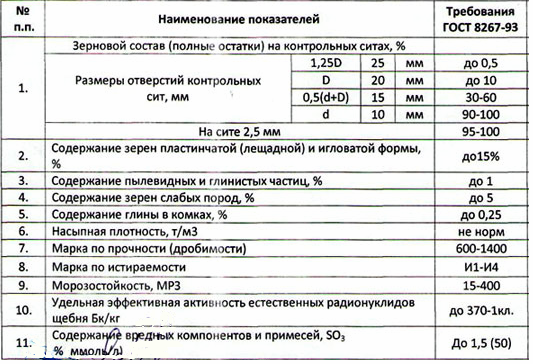 6Требования к доставке Товараосуществляется за счет Поставщика7Место отгрузки Товара г. Пенза, ул. Стрельбищенская, 138Иные требования, связанные с определением соответствия поставляемого Товара, выполняемой работы, оказываемой услуги потребностям ЗаказчикаС каждой партией Товара Поставщиком должны представляться Заказчику документы, подтверждающие качество поставляемого Товара: паспорт качества9Срок поставки Товарав течение 2-х рабочих дней с момента письменной заявки Заказчика, партиями согласованными с Заказчиком.